Nom : NewtonNom complet : Isaac Newton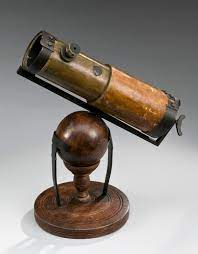 Période : 1642-1729Nationalité : Anglais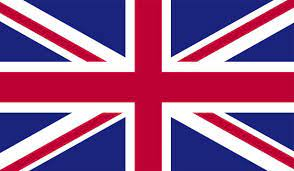 Théorie : Gravitation universelle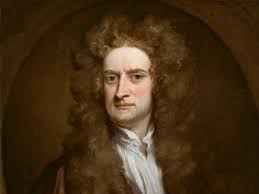 Invention : Télescope à miroirAnecdote : Pomme